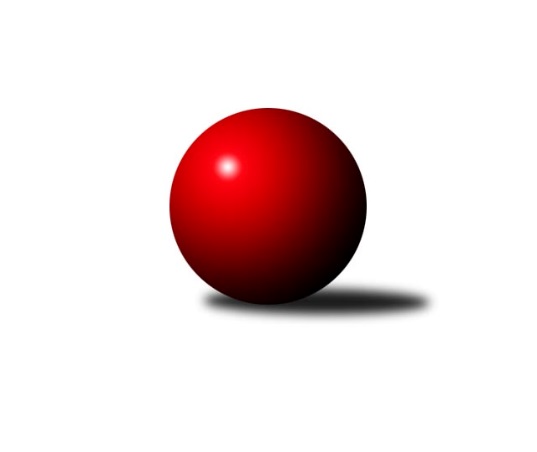 Č.5Ročník 2015/2016	24.10.2015Nejlepšího výkonu v tomto kole: 2577 dosáhlo družstvo: Spartak Přerov ˝C˝Krajský přebor OL 2015/2016Výsledky 5. kolaSouhrnný přehled výsledků:TJ Sokol Mohelnice	- Spartak Přerov ˝C˝	3:5	2575:2577	8.0:4.0	24.10.SKK Jeseník ˝B˝	- TJ Horní Benešov ˝C˝	7:1	2520:2377	9.5:2.5	24.10.KKŽ Šternberk ˝A˝	- Sokol Přemyslovice ˝B˝	7:1	2472:2354	7.0:5.0	24.10.KK Šumperk ˝B˝	- KK Zábřeh  ˝C˝	6:2	2450:2445	8.0:4.0	24.10.KK Jiskra Rýmařov ˝B˝	- TJ Kovohutě Břidličná ˝B˝	3:5	2424:2513	5.0:7.0	24.10.Tabulka družstev:	1.	TJ Kovohutě Břidličná ˝B˝	5	5	0	0	28.0 : 12.0 	39.0 : 21.0 	 2479	10	2.	KK Zábřeh  ˝C˝	5	3	1	1	22.5 : 17.5 	32.0 : 28.0 	 2461	7	3.	TJ Pozemstav Prostějov	4	3	0	1	19.0 : 13.0 	24.0 : 24.0 	 2473	6	4.	Spartak Přerov ˝C˝	5	3	0	2	22.0 : 18.0 	29.0 : 31.0 	 2501	6	5.	KK Šumperk ˝B˝	4	2	0	2	17.0 : 15.0 	26.0 : 22.0 	 2514	4	6.	KK Jiskra Rýmařov ˝B˝	4	2	0	2	17.0 : 15.0 	22.0 : 26.0 	 2473	4	7.	Sokol Přemyslovice ˝B˝	5	2	0	3	16.0 : 24.0 	28.0 : 32.0 	 2404	4	8.	TJ Sokol Mohelnice	4	1	1	2	15.0 : 17.0 	23.0 : 25.0 	 2487	3	9.	KKŽ Šternberk ˝A˝	4	1	0	3	12.0 : 20.0 	21.0 : 27.0 	 2419	2	10.	SKK Jeseník ˝B˝	5	1	0	4	16.0 : 24.0 	28.5 : 31.5 	 2412	2	11.	TJ Horní Benešov ˝C˝	5	1	0	4	15.5 : 24.5 	27.5 : 32.5 	 2415	2Podrobné výsledky kola:	 TJ Sokol Mohelnice	2575	3:5	2577	Spartak Přerov ˝C˝	Dagmar Jílková	 	 227 	 213 		440 	 1:1 	 456 	 	250 	 206		Rostislav Petřík	Jaroslav Jílek	 	 229 	 216 		445 	 2:0 	 432 	 	220 	 212		Václav Pumprla	Zdeněk Sobota	 	 204 	 212 		416 	 1:1 	 425 	 	220 	 205		Jan Lenhart	Ľudovit Kumi	 	 218 	 221 		439 	 2:0 	 419 	 	210 	 209		Tomáš Havlíček	Tomáš Potácel	 	 227 	 204 		431 	 2:0 	 393 	 	195 	 198		Jiří Hradílek *1	Rostislav Krejčí	 	 200 	 204 		404 	 0:2 	 452 	 	244 	 208		Michal Symerskýrozhodčí: střídání: *1 od 53. hodu Jiří KohoutekNejlepší výkon utkání: 456 - Rostislav Petřík	 SKK Jeseník ˝B˝	2520	7:1	2377	TJ Horní Benešov ˝C˝	Rostislav Cundrla	 	 225 	 208 		433 	 2:0 	 418 	 	220 	 198		Michael Dostál	Vladimír Moravec	 	 201 	 207 		408 	 1:1 	 404 	 	196 	 208		Michal Rašťák	Eva Křápková	 	 198 	 202 		400 	 1:1 	 413 	 	220 	 193		Miloslav Petrů	Karel Kučera	 	 211 	 236 		447 	 2:0 	 374 	 	186 	 188		Marek Bilíček	Miroslav Setinský	 	 188 	 219 		407 	 1.5:0.5 	 382 	 	188 	 194		Aneta Kubešová	Zdeněk Janoud	 	 211 	 214 		425 	 2:0 	 386 	 	199 	 187		David Láčíkrozhodčí: Nejlepší výkon utkání: 447 - Karel Kučera	 KKŽ Šternberk ˝A˝	2472	7:1	2354	Sokol Přemyslovice ˝B˝	Petr Pick	 	 218 	 197 		415 	 2:0 	 379 	 	202 	 177		Marcela Jurníčková	Josef Klaban	 	 181 	 203 		384 	 0:2 	 405 	 	196 	 209		Milan Smékal	Pavel Ďuriš ml.	 	 216 	 219 		435 	 1:1 	 398 	 	218 	 180		Jiří Kankovský	Pavel Smejkal	 	 190 	 206 		396 	 2:0 	 363 	 	185 	 178		Milan Dvorský	Emil Pick	 	 192 	 214 		406 	 1:1 	 389 	 	195 	 194		Lukáš Vybíral	Jindřích Gavenda	 	 216 	 220 		436 	 1:1 	 420 	 	198 	 222		Zdeněk Grulichrozhodčí: Nejlepší výkon utkání: 436 - Jindřích Gavenda	 KK Šumperk ˝B˝	2450	6:2	2445	KK Zábřeh  ˝C˝	Ján Ludrovský	 	 195 	 209 		404 	 2:0 	 379 	 	184 	 195		Kamila Chládková	Pavel Heinisch	 	 210 	 206 		416 	 1:1 	 415 	 	195 	 220		Václav Čamek	Milan Vymazal	 	 220 	 211 		431 	 2:0 	 429 	 	219 	 210		Martin Vitásek	Michal Strachota *1	 	 186 	 185 		371 	 0:2 	 419 	 	225 	 194		Miroslav Bodanský	Jaroslav Vymazal	 	 222 	 221 		443 	 2:0 	 400 	 	187 	 213		Helena Sobčáková	Martin Sedlář	 	 200 	 185 		385 	 1:1 	 403 	 	199 	 204		František Langerrozhodčí: střídání: *1 od 65. hodu Miroslav MrkosNejlepší výkon utkání: 443 - Jaroslav Vymazal	 KK Jiskra Rýmařov ˝B˝	2424	3:5	2513	TJ Kovohutě Břidličná ˝B˝	Michal Ihnát	 	 197 	 237 		434 	 2:0 	 399 	 	180 	 219		Zdeněk Fiury st. st.	Jiří Polášek	 	 194 	 224 		418 	 2:0 	 345 	 	169 	 176		Miloslav Krchov	Marek Hampl *1	 	 168 	 224 		392 	 0:2 	 466 	 	215 	 251		Petr Otáhal	Romana Valová	 	 171 	 188 		359 	 0:2 	 439 	 	215 	 224		Zdeněk Chmela st. st.	Martin Mikeska	 	 214 	 235 		449 	 1:1 	 430 	 	220 	 210		Tomáš Fiury	Petr Chlachula	 	 199 	 173 		372 	 0:2 	 434 	 	226 	 208		Josef Veselýrozhodčí: střídání: *1 od 51. hodu Jana OvčačíkováNejlepší výkon utkání: 466 - Petr OtáhalPořadí jednotlivců:	jméno hráče	družstvo	celkem	plné	dorážka	chyby	poměr kuž.	Maximum	1.	Jaroslav Vymazal 	KK Šumperk ˝B˝	447.83	307.0	140.8	6.0	3/4	(461)	2.	Rostislav Cundrla 	SKK Jeseník ˝B˝	447.00	306.5	140.5	5.0	2/3	(461)	3.	Leopold Jašek 	-- volný los --	445.50	308.8	136.8	3.5	4/4	(451)	4.	Rostislav Krejčí 	TJ Sokol Mohelnice	440.67	310.3	130.3	4.5	2/3	(459)	5.	Petr Pick 	KKŽ Šternberk ˝A˝	438.78	300.4	138.3	7.7	3/3	(450)	6.	Rostislav Petřík 	Spartak Přerov ˝C˝	436.25	294.3	142.0	3.4	4/4	(458)	7.	Karel Kučera 	SKK Jeseník ˝B˝	436.17	302.2	134.0	3.7	2/3	(454)	8.	Alena Machalíčková 	-- volný los --	435.38	293.3	142.1	7.0	4/4	(468)	9.	Václav Pumprla 	Spartak Přerov ˝C˝	435.33	302.0	133.3	6.7	3/4	(446)	10.	Josef Jurda 	TJ Pozemstav Prostějov	432.33	294.3	138.0	5.0	3/4	(470)	11.	Petr Chlachula 	KK Jiskra Rýmařov ˝B˝	432.22	295.7	136.6	6.7	3/3	(455)	12.	Věra Tomanová 	KK Jiskra Rýmařov ˝B˝	432.00	295.0	137.0	3.0	2/3	(446)	13.	Pavel Heinisch 	KK Šumperk ˝B˝	430.50	287.1	143.4	5.0	4/4	(454)	14.	Petr Otáhal 	TJ Kovohutě Břidličná ˝B˝	430.17	292.0	138.2	4.7	3/3	(466)	15.	Ján Ludrovský 	KK Šumperk ˝B˝	430.00	298.7	131.3	7.0	3/4	(456)	16.	Michal Symerský 	Spartak Přerov ˝C˝	429.33	297.0	132.3	6.0	3/4	(452)	17.	Libor Daňa 	Spartak Přerov ˝C˝	427.67	291.8	135.8	5.7	3/4	(453)	18.	Jiří Polášek 	KK Jiskra Rýmařov ˝B˝	426.67	294.4	132.2	5.7	3/3	(439)	19.	Michal Ihnát 	KK Jiskra Rýmařov ˝B˝	426.00	297.0	129.0	8.0	2/3	(434)	20.	Tomáš Fiury 	TJ Kovohutě Břidličná ˝B˝	424.11	287.6	136.6	5.1	3/3	(430)	21.	Jindřích Gavenda 	KKŽ Šternberk ˝A˝	423.67	296.8	126.9	7.9	3/3	(436)	22.	Pavel Černohous 	TJ Pozemstav Prostějov	423.17	290.3	132.8	5.2	3/4	(441)	23.	Helena Sobčáková 	KK Zábřeh  ˝C˝	421.50	290.4	131.1	5.0	4/4	(436)	24.	Zdeněk Grulich 	Sokol Přemyslovice ˝B˝	421.33	282.7	138.7	3.6	3/3	(439)	25.	Josef Veselý 	TJ Kovohutě Břidličná ˝B˝	420.50	292.8	127.7	7.5	3/3	(448)	26.	Pavel Ďuriš ml. 	KKŽ Šternberk ˝A˝	419.89	292.7	127.2	4.8	3/3	(445)	27.	Jan Tögel 	-- volný los --	419.88	293.3	126.6	6.6	4/4	(445)	28.	Martin Sedlář 	KK Šumperk ˝B˝	419.67	299.0	120.7	5.2	3/4	(455)	29.	Zdeněk Chmela st.  st.	TJ Kovohutě Břidličná ˝B˝	419.00	296.3	122.8	8.0	2/3	(439)	30.	Ľudovit Kumi 	TJ Sokol Mohelnice	418.33	293.5	124.8	5.0	2/3	(439)	31.	Miroslav Bodanský 	KK Zábřeh  ˝C˝	418.00	279.6	138.4	6.1	4/4	(438)	32.	Michal Rašťák 	TJ Horní Benešov ˝C˝	416.50	293.8	122.7	5.8	3/4	(463)	33.	Václav Kovařík 	TJ Pozemstav Prostějov	416.17	286.3	129.8	7.7	3/4	(487)	34.	Martin Vitásek 	KK Zábřeh  ˝C˝	415.75	282.5	133.3	4.4	4/4	(436)	35.	Jaroslav Jílek 	TJ Sokol Mohelnice	415.44	290.4	125.0	7.2	3/3	(445)	36.	Mykola Vološčuk 	KK Zábřeh  ˝C˝	415.17	291.5	123.7	6.2	3/4	(422)	37.	Milan Vymazal 	KK Šumperk ˝B˝	414.33	288.3	126.0	6.0	3/4	(431)	38.	Dagmar Jílková 	TJ Sokol Mohelnice	413.33	295.0	118.3	7.5	2/3	(440)	39.	Tomáš Potácel 	TJ Sokol Mohelnice	413.22	285.4	127.8	6.6	3/3	(453)	40.	Vilém Berger 	TJ Kovohutě Břidličná ˝B˝	412.50	281.3	131.2	7.3	2/3	(422)	41.	Zdeněk Sobota 	TJ Sokol Mohelnice	412.00	288.0	124.0	6.7	3/3	(419)	42.	Miloslav Petrů 	TJ Horní Benešov ˝C˝	411.13	290.6	120.5	7.1	4/4	(448)	43.	Miroslav Setinský 	SKK Jeseník ˝B˝	410.56	284.9	125.7	5.8	3/3	(425)	44.	Vladimír Moravec 	SKK Jeseník ˝B˝	409.78	294.8	115.0	7.4	3/3	(416)	45.	Marek Hampl 	KK Jiskra Rýmařov ˝B˝	409.00	293.2	115.8	8.8	3/3	(435)	46.	Jana Ovčačíková 	KK Jiskra Rýmařov ˝B˝	409.00	303.5	105.5	10.0	2/3	(411)	47.	Jiří Kohoutek 	Spartak Přerov ˝C˝	408.67	286.3	122.3	7.3	3/4	(425)	48.	Jiří Kropáč 	-- volný los --	407.75	288.3	119.5	9.0	4/4	(413)	49.	Miroslav Plachý 	TJ Pozemstav Prostějov	407.67	280.2	127.5	5.2	3/4	(445)	50.	Martin Zaoral 	TJ Pozemstav Prostějov	407.25	290.5	116.8	8.3	4/4	(443)	51.	David Rozsypal 	TJ Pozemstav Prostějov	407.00	291.7	115.3	6.0	3/4	(418)	52.	Lukáš Vybíral 	Sokol Přemyslovice ˝B˝	406.78	281.6	125.2	6.0	3/3	(425)	53.	Martin Mikeska 	KK Jiskra Rýmařov ˝B˝	405.00	277.7	127.3	6.3	3/3	(449)	54.	František Všetička 	-- volný los --	404.13	279.9	124.3	7.8	4/4	(424)	55.	Kamila Chládková 	KK Zábřeh  ˝C˝	402.75	282.5	120.3	7.8	4/4	(430)	56.	David Kaluža 	TJ Horní Benešov ˝C˝	402.67	281.3	121.3	12.3	3/4	(410)	57.	Josef Čapka 	TJ Pozemstav Prostějov	402.50	282.8	119.8	9.8	4/4	(424)	58.	Miroslav Mrkos 	KK Šumperk ˝B˝	401.25	286.0	115.3	9.3	4/4	(424)	59.	Zdeněk Šebesta 	TJ Sokol Mohelnice	401.00	282.5	118.5	8.7	3/3	(438)	60.	Zdeněk Fiury st.  st.	TJ Kovohutě Břidličná ˝B˝	399.50	280.0	119.5	5.5	3/3	(434)	61.	Milan Smékal 	Sokol Přemyslovice ˝B˝	398.33	286.7	111.7	8.3	3/3	(425)	62.	Jiří Kankovský 	Sokol Přemyslovice ˝B˝	398.22	280.2	118.0	7.0	3/3	(416)	63.	David Láčík 	TJ Horní Benešov ˝C˝	397.50	274.4	123.1	6.9	4/4	(426)	64.	Michael Dostál 	TJ Horní Benešov ˝C˝	397.50	279.9	117.6	8.0	4/4	(418)	65.	Tomáš Havlíček 	Spartak Přerov ˝C˝	395.67	275.0	120.7	9.5	3/4	(419)	66.	Josef Klaban 	KKŽ Šternberk ˝A˝	394.33	280.3	114.0	11.0	3/3	(437)	67.	Marcela Jurníčková 	Sokol Přemyslovice ˝B˝	392.33	279.7	112.7	5.6	3/3	(409)	68.	Milan Dvorský 	Sokol Přemyslovice ˝B˝	388.83	264.2	124.7	8.8	3/3	(422)	69.	František Langer 	KK Zábřeh  ˝C˝	386.50	273.8	112.8	10.5	4/4	(403)	70.	Aneta Kubešová 	TJ Horní Benešov ˝C˝	385.67	276.7	109.0	9.0	3/4	(389)	71.	Michal Strachota 	KK Šumperk ˝B˝	384.75	278.0	106.8	11.8	4/4	(409)	72.	Miloslav Krchov 	TJ Kovohutě Břidličná ˝B˝	380.83	279.3	101.5	11.2	3/3	(425)	73.	Eva Křápková 	SKK Jeseník ˝B˝	380.78	252.4	128.3	8.4	3/3	(413)	74.	Alena Vrbová 	SKK Jeseník ˝B˝	376.50	261.0	115.5	8.5	2/3	(389)	75.	Otto Nagy 	-- volný los --	370.33	269.3	101.0	12.7	3/4	(424)	76.	Pavel Smejkal 	KKŽ Šternberk ˝A˝	368.56	269.7	98.9	11.3	3/3	(396)	77.	Jana Fousková 	SKK Jeseník ˝B˝	368.50	272.7	95.8	11.0	3/3	(385)	78.	Pavel Ďuriš st. 	KKŽ Šternberk ˝A˝	367.50	262.7	104.8	10.0	3/3	(379)		Zdeněk Černý 	TJ Horní Benešov ˝C˝	448.00	289.0	159.0	1.0	1/4	(448)		Jan Lenhart 	Spartak Přerov ˝C˝	427.50	294.0	133.5	6.5	2/4	(430)		Zdeněk Janoud 	SKK Jeseník ˝B˝	425.00	291.0	134.0	6.0	1/3	(425)		Václav Čamek 	KK Zábřeh  ˝C˝	420.50	302.0	118.5	12.5	2/4	(426)		Zdeněk Fiury ml.  ml.	TJ Kovohutě Břidličná ˝B˝	418.50	286.0	132.5	5.0	1/3	(420)		Zdeněk Smrža 	TJ Horní Benešov ˝C˝	417.00	280.0	137.0	4.0	2/4	(445)		Šárka Tögelová 	-- volný los --	414.75	282.0	132.8	5.8	2/4	(427)		Michal Kolář 	Sokol Přemyslovice ˝B˝	413.33	282.0	131.3	5.7	1/3	(422)		Petr Černohous 	TJ Pozemstav Prostějov	409.00	278.0	131.0	4.0	1/4	(409)		Petr Kozák 	TJ Horní Benešov ˝C˝	409.00	294.0	115.0	4.0	1/4	(409)		Miloslav Kovář 	SKK Jeseník ˝B˝	407.00	294.0	113.0	7.0	1/3	(407)		Petra Rozsypalová 	SKK Jeseník ˝B˝	405.00	273.0	132.0	8.0	1/3	(405)		Martin Holas 	Spartak Přerov ˝C˝	405.00	277.0	128.0	8.0	1/4	(405)		Jiří Hradílek 	Spartak Přerov ˝C˝	405.00	279.0	126.0	10.0	1/4	(405)		Jiří Srovnal 	KK Zábřeh  ˝C˝	404.00	287.0	117.0	5.0	1/4	(404)		Jan Semrád 	KK Šumperk ˝B˝	400.00	289.0	111.0	4.0	1/4	(400)		Emil Pick 	KKŽ Šternberk ˝A˝	399.33	271.0	128.3	4.7	1/3	(406)		Stanislav Feike 	TJ Pozemstav Prostějov	395.50	277.0	118.5	6.0	2/4	(431)		Romana Valová 	KK Jiskra Rýmařov ˝B˝	389.00	282.3	106.7	10.7	1/3	(421)		Marek Bilíček 	TJ Horní Benešov ˝C˝	374.00	267.0	107.0	8.0	1/4	(374)		Anna Drlíková 	TJ Sokol Mohelnice	370.00	263.0	107.0	8.0	1/3	(370)		Filip Adámek 	Spartak Přerov ˝C˝	342.00	250.0	92.0	10.0	1/4	(342)Sportovně technické informace:Starty náhradníků:registrační číslo	jméno a příjmení 	datum startu 	družstvo	číslo startu24093	Josef Klaban	24.10.2015	KKŽ Šternberk ˝A˝	3x22302	Ján Ludrovský	24.10.2015	KK Šumperk ˝B˝	3x10234	Romana Stárková	24.10.2015	KK Jiskra Rýmařov ˝B˝	3x15160	Michal Ihnát	24.10.2015	KK Jiskra Rýmařov ˝B˝	3x11053	Petr Chlachula	24.10.2015	KK Jiskra Rýmařov ˝B˝	5x21724	Jiří Polášek	24.10.2015	KK Jiskra Rýmařov ˝B˝	5x22160	Jana Ovčačíková	24.10.2015	KK Jiskra Rýmařov ˝B˝	4x18603	Marek Hampl	24.10.2015	KK Jiskra Rýmařov ˝B˝	6x11054	Martin Mikeska	24.10.2015	KK Jiskra Rýmařov ˝B˝	5x
Hráči dopsaní na soupisku:registrační číslo	jméno a příjmení 	datum startu 	družstvo	Program dalšího kola:6. kolo31.10.2015	so	9:30	Spartak Přerov ˝C˝ - KK Šumperk ˝B˝	31.10.2015	so	12:00	KK Zábřeh  ˝C˝ - TJ Pozemstav Prostějov	31.10.2015	so	13:00	SKK Jeseník ˝B˝ - KK Jiskra Rýmařov ˝B˝				TJ Horní Benešov ˝C˝ - -- volný los --	31.10.2015	so	14:00	TJ Kovohutě Břidličná ˝B˝ - KKŽ Šternberk ˝A˝	31.10.2015	so	15:30	Sokol Přemyslovice ˝B˝ - TJ Sokol Mohelnice	Nejlepší šestka kola - absolutněNejlepší šestka kola - absolutněNejlepší šestka kola - absolutněNejlepší šestka kola - absolutněNejlepší šestka kola - dle průměru kuželenNejlepší šestka kola - dle průměru kuželenNejlepší šestka kola - dle průměru kuželenNejlepší šestka kola - dle průměru kuželenNejlepší šestka kola - dle průměru kuželenPočetJménoNázev týmuVýkonPočetJménoNázev týmuPrůměr (%)Výkon1xPetr OtáhalBřidličná B4661xPetr OtáhalBřidličná B110.974663xRostislav PetříkSp.Přerov C4562xRostislav PetříkSp.Přerov C108.974561xMichal SymerskýSp.Přerov C4521xJindřích GavendaŠternberk A108.954361xMartin MikeskaRýmařov B4491xPavel Ďuriš ml.Šternberk A108.74353xLeopold Jašek---4482xKarel KučeraJeseník B108.234472xKarel KučeraJeseník B4471xMichal SymerskýSp.Přerov C108.02452